Сумська міська радаVІІ СКЛИКАННЯ ______ СЕСІЯРІШЕННЯвід                               №             - МРм. СумиУ зв’язку зі звільненням 27.08.2019 Волошиної О.М. із займаної посади, відповідно до статті 10 Закону України «Про службу в органах місцевого самоврядування», керуючись статтею 25 Закону України «Про місцеве самоврядування в Україні», Сумська міська радаВИРІШИЛА:Визнати рішення Сумської міської ради від 29 березня 2017 року № 1851-МР «Про затвердження  Волошиної О.М. заступником Сумського міського голови» таким, що втратило чинність. Установити, що дане рішення набирає чинності з моменту прийняття, та застосовується з 27.08.2019.Сумський міський голова						О.М. ЛисенкоІніціатор розгляду питання – Сумський міський головаПроект рішення підготовлено відділом організаційно-кадрової роботиДоповідає: Лисенко О.М.Лист погодженнядо проекту рішення Сумської міської ради«Про визнання рішення Сумської міської ради від 29 березня 2017 року № 1851-МР «Про затвердження  Волошиної О.М. заступником Сумського міського голови» таким, що втратило чинність»Начальник відділу  організаційно-кадрової роботи					А.Г.АнтоненкоНачальник правового управління					О.В. ЧайченкоСекретар міської ради							А.В.БарановПроект рішення підготовлений з урахуванням вимог Закону України «Про доступ до публічної інформації» та Закону України «Про захист персональних даних».						__________________ А.Г. Антоненко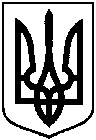 ПРОЕКТОприлюднено «___» ___________ 2019Про визнання рішення Сумської міської ради від 29 березня 2017 року № 1851-МР «Про затвердження  Волошиної О.М. заступником Сумського міського голови» таким, що втратило чинність